derskitabicevaplarim.comGEOMETRİK CİSİMLERAşağıdaki işaretle gösterilen yerlerin cisimlerin nereleri olduğunu eşleştirelim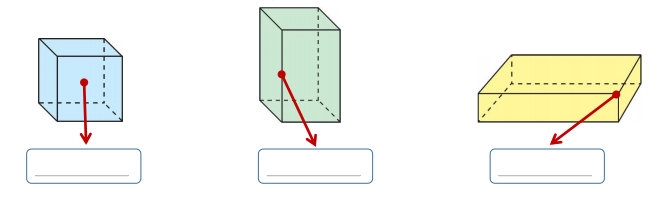 Aşağıdaki tabloyu geometrik cisimlere göre dolduralım.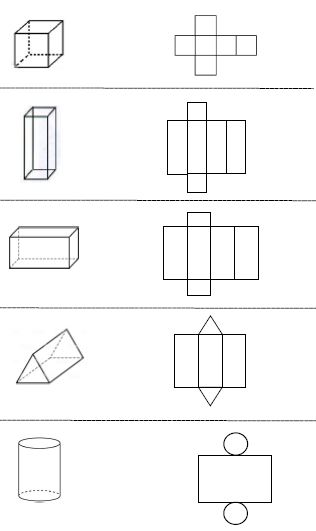 Köşe sayısıAyrıt sayısıYüz sayısı